ZAŁĄCZNIK do Zarządzenia nr 13/2020 DYREKTORA ZESPOŁU SZKÓŁ IM. ARMII KRAJOWEJ OBWODU „GŁUSZEC” – GRÓJEC W GRÓJCU Z DNIA 31 sierpnia 2020r.w sprawie: wprowadzenia procedury postępowania przy przyjmowaniu ucznia do szkoły w trakcie roku szkolnego w Zespole Szkół im. Armii Krajowej Obwodu „Głuszec” – Grójec w Grójcu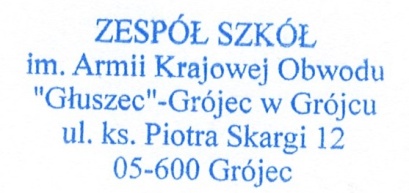 Załączniki do procedury ………….………….., dn. ……………Protokół z egzaminu uzupełniającego różnice programoweprzeprowadzanego na warunkach określonych przez nauczycielaw dniu: ………………………….Nazwisko i imię nauczyciela: …………………………………………………………………………………………………..Nazwisko i imię ucznia:  …………………………………………………………………………………………………klasa: ………………..zajęcia edukacyjne: …………………………………………………………………………………………………przyczyna uzupełniania różnic programowych: ……………………………………………………………………………..............................…………………………………………………………………………………………………Przebieg egzaminu: ……………………………………………………………………………………………………………………………………………………………………………………………………………………………………………………………………………………………………………………………………………………………………………………………………………………………………………………………………………………………………………Ostateczna ocena z egzaminu: ………………………….…………………………………………(podpis nauczyciela)………………………………, dn. …………………DECYZJA Nr RP …/ ………………..w sprawie przyjęcia ucznia do szkoły w trakcie roku szkolnego  Na podstawie rozporządzenia Ministra Edukacji Narodowej z 21 sierpnia 2019 r. w sprawie szczegółowych warunków przechodzenia ucznia ze szkoły publicznej, publicznej szkoły artystycznej, szkoły niepublicznej lub niepublicznej szkoły artystycznej o uprawnieniach publicznej szkoły artystycznej, do szkoły publicznej innego typu albo szkoły publicznej tego samego typu (Dz.U. 2019 r. poz. 1641)wyrażam zgodę/nie wyrażam zgody*na przejście Pana/i syna/córki*…………………………………………………………………………………………………(nazwisko i imię ucznia) ucznia klasy …………… w …..................……………………………………………………(nazwa i typ szkoły) do klasy …………… w………………………..………………………………………………(typ szkoły)z dniem ………………………………….... .…………………………………………………                                                                                  (pieczęć i podpis dyrektora szkoły)Otrzymałem:	………………………………………….             (data i podpis rodzica/opiekuna)……………………….., dn. ………………DECYZJA Nr RP …/………………..w sprawie przyjęcia ucznia do szkoły w trakcie roku szkolnego  Na podstawie rozporządzenia Ministra Edukacji Narodowej z 21 sierpnia 2019 r. w sprawie szczegółowych warunków przechodzenia ucznia ze szkoły publicznej, publicznej szkoły artystycznej, szkoły niepublicznej lub niepublicznej szkoły artystycznej o uprawnieniach publicznej szkoły artystycznej, do szkoły publicznej innego typu albo szkoły publicznej tego samego typu (Dz.U. 2019 r. poz. 1641)wyrażam zgodęna przejście Pana/i syna/córki* …………………………………………………………………………………………….……          (nazwisko i imię ucznia) ucznia klasy …………… w ……………………......………………......………………………       (nazwa i typ szkoły) do klasy …  ………..… w ………………………………………..……………………………     (typ szkoły)z dniem ………………………………….... .Jednocześnie informuję, że Pana/i* syn/córka* w terminie do dnia 	……………………….. zobowiązany/a* jest zaliczyć w formie egzaminu na warunkach ustalonych przez nauczyciela uczącego danego przedmiotu:	……….z      ………………………………………………              (zakres materiału)                                              (nazwa zajęć edukacyjnych)	……….z…………………………………………………              (zakres materiału)                                                       (nazwa zajęć edukacyjnych)	……….z…………………………………………………              (zakres materiału)                                                        (nazwa zajęć edukacyjnych)Sposób uzupełnienia różnić dotyczących nauki języka obcego nowożytnego jako przedmiotu obowiązkowego ………………………………………………………………………………………………Niezaliczenie w wyznaczonym terminie ww. różnic programowych będzie jednoznaczne z nieotrzymaniem promocji do klasy programowo wyższej Otrzymałem:	…………………………………………             ……………………………………………….   (data i podpis rodzica/opiekuna)                                       (data i podpis Dyrektora Szkoły)PROCEDURA POSTĘPOWANIAPRZY PRZYJMOWANIU UCZNIA DO SZKOŁY W TRAKCIE ROKU SZKOLNEGOw Zespole Szkół w Grójcu§ 1.O przyjęcie do Szkoły w trakcie roku szkolnego mogą się ubiegać uczniowie Szkoły ponadpodstawowej tego samego lub innego typu.O przyjęcie do klasy programowo wyższej mogą się ubiegać uczniowie, którzy ukończyli klasę programowo niższą w tym samym typie szkoły lub na zasadzie opisanej w § 2 – 5 i §7 rozporządzenia Ministra Edukacji Narodowej z 21 sierpnia 2019 r. w sprawie szczegółowych warunków przechodzenia ucznia ze szkoły publicznej, publicznej szkoły artystycznej, szkoły niepublicznej lub niepublicznej szkoły artystycznej o uprawnieniach publicznej szkoły artystycznej, do szkoły publicznej innego typu albo szkoły publicznej tego samego typu (Dz.U. 2019 r. poz. 1641).Decyzję o przyjęciu do Szkoły podejmuje Dyrektor. § 2.Kandydat ubiegający się o przyjęcie do Szkoły zobowiązany jest złożyć następujące dokumenty: podanie z uzasadnieniem powodu decyzji o zmianie szkoły, wskazaniem preferowanego języka obcego oraz/lub zawodu/przedmiotów na poziomie rozszerzonym,świadectwo ukończenia klasy programowo niższej lub klasy upoważniającej do ubiegania się o zmianę na zasadach opisanych w § 2 – 5 i §7 rozporządzenia Ministra Edukacji Narodowej z 21 sierpnia 2019 r. w sprawie szczegółowych warunków przechodzenia ucznia ze szkoły publicznej, publicznej szkoły artystycznej, szkoły niepublicznej lub niepublicznej szkoły artystycznej o uprawnieniach publicznej szkoły artystycznej, do szkoły publicznej innego typu albo szkoły publicznej tego samego typu (Dz.U. 2019 r. poz. 1641).świadectwo ukończenia szkoły na poprzednim etapie edukacyjnym, zaświadczenie o wynikach egzaminów zewnętrznych (egzaminu ósmoklasisty)zaświadczenie o przedmiotach ujętych w szkolnym programie nauczania, a realizowanych przez ucznia w szkole, do której dotychczas uczęszczał, zaświadczenie o wyniku klasyfikacji śródrocznej w danym roku szkolnym (jeśli prośba o przyjęcie do szkoły następuje po klasyfikacji śródrocznej), zaświadczenie o ocenach cząstkowych uzyskanych z poszczególnych przedmiotów w szkole, do której uczeń dotychczas uczęszczał, 3 aktualne zdjęcia legitymacyjne.§ 3.Wicedyrektor w terminie do 3 dni roboczych od złożenia dokumentów dokonuje ich analizy w celu ustalenia, czy uczeń może zostać przyjęty do Szkoły i na jakich zasadach. Uczeń przechodzący ze szkoły publicznej lub szkoły niepublicznej o uprawnieniach szkoły publicznej jest przyjmowany do odpowiedniej klasy szkoły tego samego typu: po dokonaniu oceny zakresu kształcenia zrealizowanego w szkole, do której uczeń uczęszczał, na podstawie kopii arkusza ocen ucznia, poświadczonej za zgodność z oryginałem przez Dyrektora Szkoły, do której uczeń uczęszczał lub na podstawie zaświadczenia o przebiegu nauczania ucznia.Na podstawie uzyskanych od wicedyrektora informacji Dyrektor do 3 dni roboczych wydaje zgodę/odmowę przyjęcia ucznia do Szkoły. W szczególnie uzasadnionych przypadkach, przed podjęciem ostatecznej decyzji o przyjęciu do Szkoły, Dyrektor może wyznaczyć termin spotkania z uczniem oraz jego rodzicami/prawnymi opiekunami. § 4.Decyzja o przyjęciu do Szkoły wydawana jest na druku zawierającym:imię i nazwisko ucznia, datę przyjęcia do Szkoły, nazwę i rodzaj Szkoły, w której uczeń do tej pory realizował obowiązek szkolny/nauki, klasę, do której uczeń został przyjęty. W razie konieczności uzupełniania różnic programowych decyzja o przyjęciu ucznia dodatkowo zawiera nazwy przedmiotów, z których konieczne jest uzupełnienie różnic programowych. Jeżeli uczeń w szkole, z której przechodzi, nie realizował obowiązkowych zajęć edukacyjnych, które zostały zrealizowane w oddziale, do którego przechodzi, Dyrektor Szkoły zapewnia uczniowi warunki do zrealizowania treści nauczania z tych zajęć, do końca etapu edukacyjnego. Jeżeli z powodu rozkładu zajęć edukacyjnych lub innych ważnych przyczyn nie można zapewnić uczniowi warunków do zrealizowania treści nauczania tych zajęć, dla ucznia przeprowadza się egzamin klasyfikacyjny z tych zajęć.Jeżeli uczeń w szkole, z której przechodzi, zrealizował obowiązkowe zajęcia edukacyjne i uzyskał pozytywną roczną ocenę klasyfikacyjną, a w oddziale, do którego przechodzi, zajęcia te są lub będą realizowane w tym samym lub w węższym zakresie, uczeń jest zwolniony z obowiązku uczestniczenia w tych zajęciach.Jeżeli uczeń w poprzedniej szkole uczył się języka obcego innego niż w klasie, do której przychodzi, a rozkład zajęć uniemożliwi mu uczęszczanie w innym oddziale lub innej grupie w celu kontynuowania nauki danego języka – uczeń jest obowiązany:uczyć się języka obcego nauczanego w oddziale szkoły, do której przychodzi, wyrównując we własnym zakresie różnice programowe do końca roku szkolnego, albokontynuować we własnym zakresie naukę języka obcego, którego uczył się dotychczas, albouczęszczać do oddziału w innej szkole na zajęcia języka, którego uczył się w poprzedniej szkole.Dla ucznia, który kontynuuje we własnym zakresie naukę języka obcego nowożytnego jako przedmiotu obowiązkowego, przeprowadzony będzie egzamin klasyfikacyjny przez nauczyciela danego języka wyznaczonego przez Dyrektora Szkoły, a w przypadku braku takiego nauczyciela – nauczyciela zatrudnionego w innej szkole wyznaczonego przez Dyrektora tej szkoły. Powyższą decyzję otrzymują rodzice/prawni opiekunowie ucznia, a jeden egzemplarz wychowawca klasy w celu załączenia go do arkusza ocen ucznia. § 5.Zaliczenie różnic programowych wynikających z niezrealizowania przez ucznia w poprzedniej szkole przedmiotów objętych planem nauczania w oddziale, do którego zostaje przyjęty, odbywa się na warunkach określonych przez nauczyciela uczącego danych zajęć edukacyjnych. Termin i zakres materiału obowiązujący na zaliczeniu ustala nauczyciel uczący danego przedmiotu. Po przeprowadzonym zaliczeniu nauczyciel wypełnia protokół i przekazuje go wychowawcy ucznia. Wychowawca załącza protokół do arkusza ocen ucznia.Ustala się, iż terminem do zaliczenia różnic programowych dla uczniów przyjętych jest termin dwóch miesięcy od przyjęcia ucznia do Szkoły. W szczególnie uzasadnionych przypadkach dopuszcza się możliwość wydłużenia tego terminu w celu uzupełnienia różnic programowych z kilku zajęć edukacyjnych.§ 6.Wychowawca klasy, do której przyjęty został nowy uczeń, zobowiązany jest do: wpisania ucznia na listę uczniów danej klasy,założenia arkusza ocen dla przyjętego ucznia,pomocy w ustaleniu zaliczania różnic programowych,poinformowania rodziców/prawnych opiekunów* o terminach egzaminów uzupełniających różnice programowe. Nauczyciel, który będzie przeprowadzał egzamin uzupełniający różnice programowe, zobowiązany jest do: przekazania uczniowi w terminie 7 dni od przyjęcia go do Szkoły – zakresu materiału i terminu zaliczenia różnic programowych i poinformowania o tym wychowawcy ucznia,sporządzenia protokołu z przeprowadzonego egzaminu i przekazania go wychowawcy ucznia. Pracownik sekretariatu szkoły po przyjęciu ucznia do Szkoły zobowiązany jest do: wysłania pisma do szkoły, w której uczeń powinien realizować obowiązek szkolny/nauki ze względu na miejsce zamieszkania, wystawienia legitymacji szkolnej uczniowi, wpisania nowo przyjętego ucznia do księgi uczniów. § 7.W sprawach nieuregulowanych powyższą procedurą decyzje podejmuje Dyrektor Szkoły. Procedura obowiązuje od roku 2020/2021.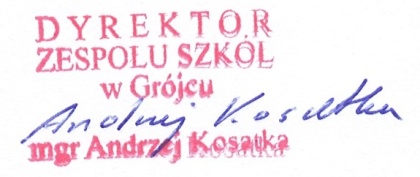 